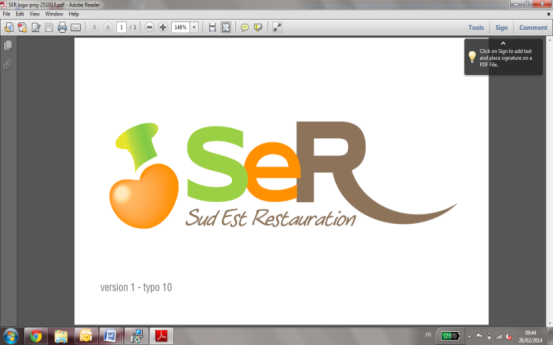 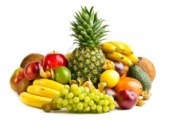 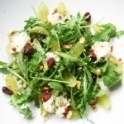 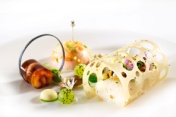 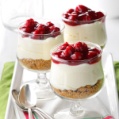 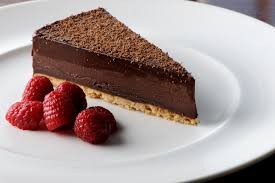 Menu OVE du 7 au 13 juin 2021DéjeunerDînerLundiCervelas cornichonsTerrine de légumes Foie de veau Poisson sauce crème Gnocchis et légumesFromage ou laitageFruitSalade composée(Surimi et poivrons)Tarte aux fromages Fromage ou laitageGâteau de semouleMardi Salade verte au surimiSauté de porc à l’ananasGalette de légume Riz Madras et légumesFromage ou laitagePoire MelbaSalade de pommes de terre au thonCroque fromagePoêlée de légumes Fromage ou laitageFlan au caramelMercredi Poireaux vinaigrette Roti de dinde sauce CurryPoisson sauce curry Blé et légumes du soleil Fromage ou laitageChou à la crème maisonSalade de perle marinePizza fromageFromage ou laitageCompote maison aux SpéculosJeudi Salade tomates et fétaPaleron de bœuf Filet de poisson meunière  au citronFrites Fromage ou laitageGlaceSalade de crudités(Carottes, choux chinois, mais) Omelette MéditerranéenneFromage ou laitageRiz au laitVendredi Salade d’avocats mayonnaiseFilet de dorade sauce ViergeSemoule aux petits légumes Fromage ou laitageFruitSalade de lentilles(Tomates, échalotes)Crêpe emmentalSauce champignonsFromage ou laitage Liégeois caféSamedi Terrine aux 2 poissons maisonSauté de veau sauce moutardeNuggets et beurre blancTagliatellesFromage ou laitageEntremet à la mangue Salade verteBrandade de poisson Fromage ou laitage Compote aux fruits maisonDimancheSalade d’haricots verts          Cuisse de poulet au jusCroque fromage Gratin dauphinois Fromage ou laitage             Tiramisu Salade de pois chicheQuenelle gratinée Fromage ou laitageBanane